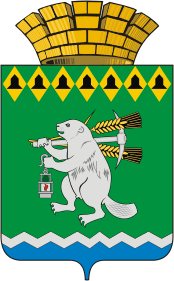 Глава  Артемовского городского округаП О С Т А Н О В Л Е Н И Еот ______________                                                                                                     № _________Об утверждении проекта планировки территории и проекта межевания территории для формирования земельного участка, расположенного в                г. Артемовском Свердловской области по ул. Куйбышева, для строительства газопровода высокого давления для газоснабжения производственной базы, расположенной по адресу: г. Артемовский Свердловской области, ул. Куйбышева, д. 8 Принимая во внимание решение собрания участников проведенных публичных слушаний по рассмотрению проекта планировки территории и проекта межевания для формирования земельного участка, расположенного в г. Артемовском Свердловской области по ул. Куйбышева, для строительства газопровода высокого давления для газоснабжения производственной базы, расположенной по адресу: г. Артемовский Свердловской области,                            ул. Куйбышева, д. 8, от 21 декабря 2017 года, в соответствии со статьями 45, 46 Градостроительного кодекса Российской Федерации, Генеральным планом г. Артемовского, утвержденным постановлением главы МО «Артемовский район» от 25.03.2002 № 317, Правилами землепользования и застройки на территории Артемовского городского округа, утвержденными решением Думы Артемовского городского округа от 05.06.2017 № 178 (с изменениями, внесенными Решением Думы Артемовского городского округа от 26.10.2017 № 255), руководствуясь статьями 30, 31 Устава Артемовского городского округа,ПОСТАНОВЛЯЮ:Утвердить проект планировки и проект межевания территории для формирования земельного участка, расположенного в г. Артемовском Свердловской области по ул. Куйбышева, для строительства газопровода высокого давления для газоснабжения производственной базы, расположенной по адресу: г. Артемовский Свердловской области,                            ул. Куйбышева, д. 8  (Приложение).Опубликовать настоящее постановление в газете «Артемовский рабочий» и разместить на официальном сайте Артемовского городского округа в информационно – телекоммуникационной сети «Интернет».Контроль за исполнением постановления возложить на председателя  Комитета по архитектуре и градостроительству Артемовского городского округа Булатову Н.В.         Глава Артемовского городского округа                                    А.В. Самочернов                                              СОГЛАСОВАНИЕпроекта постановления главы Артемовского городского округадля формирования земельного участка, расположенного в г. Артемовском Свердловской области по ул. Куйбышева, для строительства газопровода высокого давления для газоснабжения производственной базы, расположенной по адресу: г. Артемовский Свердловской области,                     ул. Куйбышева, д. 8 Постановление разослать:  Комитету по архитектуре  и градостроительствуИсп.:  ведущий специалист Комитета по архитектуре и градостроительству Артемовского городского округа  Ларионова А.Г., тел. 2-42-68ДолжностьФамилия иинициалыСроки и результаты согласованияСроки и результаты согласованияСроки и результаты согласованияДолжностьФамилия иинициалы     Датапоступленияна согласован.ДатасогласованияЗамечания и подписьЗаведующий отделом организации и обеспечения деятельности Администрации Артемовского городского округа Суворова М.Л.Заведующийюридическим отделом АдминистрацииАртемовского городского округа Пономарева Е.В.Заместитель главы Администрации Артемовского городского округа – начальник Управления по городскому хозяйству и жилью Администрации Артемовского городского округаМиронов А.И.Председатель    Комитета поархитектуре иградостроительствуАртемовского городского округа Булатова Н.В.